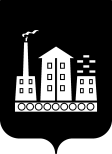  АДМИНИСТРАЦИЯ ГОРОДСКОГО ОКРУГА СПАССК-ДАЛЬНИЙ ПОСТАНОВЛЕНИЕ____________                      г. Спасск-Дальний, Приморского края                       _____________О внесении дополнений в административный регламент предоставления муниципальной услуги «Заключение соглашения об установлении сервитута в отношении земельных участков инаходящихся в ведении органов местного самоуправления или в собственности муниципального образования»В соответствии с Земельным кодексом Российской федерации от 25 октября 2001 года №136-ФЗ, Федеральным законом от 06 октября 2003 года № 131-ФЗ «Об общих принципах организации местного самоуправления в Российской Федерации», Федеральным законом о 27 июля 2010 года № 210-ФЗ «Об организации предоставления государственных и муниципальных услуг», Уставом городского округа Спасск-Дальний, в целях повышения качества и доступности предоставления муниципальных услуг в городском округе Спасск-Дальний, Администрация городского округа Спасск-ДальнийПОСТАНОВЛЯЕТ:1. В пункт 18 административного регламента предоставления муниципальной услуги «Заключение соглашения об установлении сервитута в отношении земельных участков находящихся в ведении органов местного самоуправления или в собственности муниципального образования», утверждённого постановлением Администрации городского округа Спасск-Дальний от 16 декабря 2019 года № 540-па внести дополнение следующего содержания:«Организация предоставления муниципальной услуги осуществляется, в том числе в электронном виде через Единый портал и (или) государственную информационную систему Приморского края «Региональный портал государственных и муниципальных услуг Приморского края».2. Административному управлению Администрации городского округа Спасск-Дальний (Моняк) опубликовать настоящее постановление в периодическом печатном издании и разместить на официальном сайте правовой информации городского округа Спасск-Дальний.3. Контроль за исполнением настоящего постановления возложить на начальника Управления земельных и имущественных отношений Администрации городского округа  Спасск-Дальний И.Б. Петик.Глава городского округа Спасск-Дальний                                               А.К. Бессонов